О выделении специальных мест для размещения печатных предвыборных агитационных материалов по выборам депутатов Государственной Думы Федерального Собрания Российской Федерации седьмого созыва; досрочных выборов Главы Республики Коми; выборов депутатов городских и сельских поселений, расположенных на территории муниципального района «Печора», и дополнительных выборов депутатов Совета муниципального района «Печора» шестого созыва по одномандатному избирательному округу №5 и двухмандатному избирательному округу №9 18 сентября 2016 годаВ соответствии с  п. 7, 8¸ 10 ст. 54 Федерального Закона 12.06.2002 года № 67-ФЗ «Об основных гарантиях избирательных прав и права на участие в референдуме граждан Российской Федерации», по предложению Территориальной избирательной комиссии города Печоры:1. Выделить специальные места для размещения печатных предвыборных агитационных материалов по выборам депутатов Государственной Думы Федерального Собрания Российской Федерации седьмого созыва; досрочных выборов Главы Республики Коми; выборов депутатов городских и сельских поселений, расположенных на территории муниципального района «Печора», и дополнительных выборов депутатов Совета муниципального района «Печора» шестого созыва по одномандатному избирательному округу №5 и двухмандатному избирательному округу №9 18 сентября 2016 года на территории каждого избирательного участка (приложение 1).2. Печатные предвыборные агитационные материалы могут вывешиваться (расклеиваться, размещаться) в помещениях, на зданиях, сооружениях и иных объектах только при наличии письменного согласия собственников, владельцев (договора с собственниками, владельцами) указанных объектов и на их условиях (приложение 2).3. Запрещается вывешивать (расклеивать, размещать) печатные агитационные материалы на памятниках, обелисках, зданиях, сооружениях и в помещениях, имеющих историческую, культурную или архитектурную ценность, а также в зданиях, в которых размещены избирательные комиссии, помещения для голосования, и на расстоянии менее 50 метров от входа в них.4. Запрещается вывешивать (размещать, расклеивать) печатные предвыборные агитационные материалы способами, затрудняющими их демонтаж.5. Произвести демонтаж вывешенных (размещенных, расклеенных) печатных предвыборных агитационных материалов по окончанию проведения выборов депутатов Государственной Думы Федерального Собрания Российской Федерации седьмого созыва; досрочных выборов Главы Республики Коми; выборов депутатов городских и сельских поселений, расположенных на территории муниципального района «Печора», и дополнительных выборов депутатов Совета муниципального района «Печора» шестого созыва по одномандатному избирательному округу №5 и двухмандатному избирательному округу №9 (представители кандидатов в депутаты Государственной Думы Федерального Собрания Российской Федерации седьмого созыва, кандидатов на Главу Республики Коми, кандидатов в депутаты городских и сельских поселений, расположенных на территории муниципального района «Печора», и кандидатов в депутаты Совета муниципального района «Печора» шестого созыва по одномандатному избирательному округу №5 и двухмандатному избирательному округу №9 Совета муниципального района «Печора» шестого созыва).6. Настоящее распоряжение подлежит опубликованию и размещению на официальном сайте администрации муниципального района «Печора».Приложение 1 к распоряжению администрации МР «Печора»от  «27» июля  2016 года №    809       -рСписок специальных мест для размещенияпредвыборных агитационных материалов на территориях избирательных участков по выборам депутатов Государственной Думы Федерального Собрания Российской Федерации седьмого созыва; досрочных выборов Главы Республики Коми; выборов депутатов городских и сельских поселений, расположенных на территории муниципального района «Печора», и дополнительных выборов депутатов Совета муниципального района «Печора» шестого созыва по одномандатному избирательному округу №5 и двухмандатному избирательному округу №9 18 сентября 2016 года______________________________Согласно п. 9 ст. 54 Федерального Закона 12.06.2002 года № 67-ФЗ «Об основных гарантиях избирательных прав и права на участие в референдуме граждан Российской Федерации» организации, индивидуальные предприниматели, оказывающие рекламные услуги, обязаны обеспечить кандидатам, избирательным объединениям, инициативной группе по проведению референдума и иным группам участников референдума равные условия для размещения агитационных материалов.
_______________________________________Приложение 2 к распоряжению администрации МР «Печора»от  «27» июля  2016 года № 809 -рСогласие на размещение печатных предвыборных агитационных материалов по выборам депутатов Государственной Думы Федерального Собрания Российской Федерации седьмого созыва; досрочных выборов Главы Республики Коми; выборов депутатов городских и сельских поселений, расположенных на территории муниципального района «Печора», и дополнительных выборов депутатов Совета муниципального района «Печора» шестого созыва по одномандатному избирательному округу №5 и двухмандатному избирательному округу №9 18 сентября 2016 годаЯ,______________________________________________________________,                                                                    (Фамилия, имя, отчество)________________________________________________________________________________________                              (должность)                                                                   (наименование предприятия, учреждения)даю согласие на размещение печатных предвыборных агитационных материалов по выборам депутатов Государственной Думы Федерального Собрания Российской Федерации седьмого созыва; досрочных выборов Главы Республики Коми; выборов депутатов городских и сельских поселений, расположенных на территории муниципального района «Печора», и дополнительных выборов депутатов Совета муниципального района «Печора» шестого созыва по одномандатному избирательному округу №5 и двухмандатному избирательному округу №9 18 сентября 2016 года на фасаде/в помещении (нужное подчеркнуть) здания ___________________________________________, расположенного по адресу: г. Печора, ул._____________________________, дом.__________. И обязуюсь обеспечить кандидатам, избирательным объединениям, инициативной группе по проведению референдума и иным группам участников референдума равные условия для размещения агитационных материалов согласно п. 9 ст. 54 Федерального закона № 67-ФЗ от 12.06.2002 года «Об основных гарантиях избирательных прав и права на участие в референдуме граждан  Российской Федерации».____/___________2016г.                            ____________/ _________________/   __________________/       (число/месяц)                                                                                                                 (подпись/расшифровка)________________________________АДМИНИСТРАЦИЯ МУНИЦИПАЛЬНОГО РАЙОНА «ПЕЧОРА»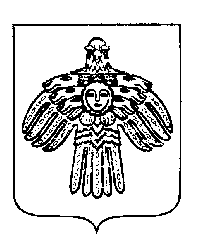 «ПЕЧОРА»  МУНИЦИПАЛЬНÖЙ  РАЙОНСААДМИНИСТРАЦИЯ «ПЕЧОРА»  МУНИЦИПАЛЬНÖЙ  РАЙОНСААДМИНИСТРАЦИЯ РАСПОРЯЖЕНИЕТШÖКТÖМРАСПОРЯЖЕНИЕТШÖКТÖМРАСПОРЯЖЕНИЕТШÖКТÖМРАСПОРЯЖЕНИЕТШÖКТÖМРАСПОРЯЖЕНИЕТШÖКТÖМ«27»   июля 2016 г.г. Печора,  Республика Коми          №   809 -р          №   809 -рИ.о. главы администрации                                                                               С.П. Кислицын№ № избирательного участкаНаименование избирательного участкаМеста для размещения предвыборных агитационных материалов1№ 187Привокзальный избирательный участокСтенд на автобусной остановке «Детский сад» (сторона движения автотранспорта от железнодорожного вокзала по маршруту №1)2№ 188Железнодорожный избирательный участокСтенд на автобусной остановке «Кинотеатр Горького» (сторона движения автотранспорта от железнодорожного вокзала по маршруту №1)3№ 189Строительный избирательный участокСтенд на автобусной остановке «Парма» (сторона движения автотранспорта от горбольницы по маршруту №5)4№ 190ГРЭСовский избирательный участокСтенд на автобусной остановке «Парма» (сторона движения автотранспорта к горбольнице по маршруту №5)5№ 191Центральный избирательный участокСтенд на автобусной остановке «ДКЖ» (сторона движения автотранспорта к железнодорожному вокзалу по маршруту №1)6№192Первомайский избирательный участокСтенд на автобусной остановке «ДКЖ» (сторона движения автотранспорта от железнодорожного вокзала по маршруту №1)7№193Советский избирательный участокСтенд на автобусной остановке «Кинотеатр Горького» (сторона движения автотранспорта от железнодорожного вокзала по маршруту №1)8№ 194Московский избирательный участокСтенд на автобусной остановке «Энергосбыт» (сторона движения автотранспорта от железнодорожного вокзала по маршруту №1)9№ 195Кедровошорский избирательный участокИнформационный стенд в магазине ПО «Заречье» по ул. Парковой, дом № 1310№ 196Конецборский избирательный участокФасад Дома досуга по ул. Почтовой, дом №4511№ 197Медвежский избирательный участокИнформационный стенд в магазине по ул. Молодежной, дом № 1712№ 198Красноягский избирательный участокИнформационный стенд в здании администрации по пер. Советскому дом № 6, информационный стенд магазина «Веста» по ул. Лесокомбинатовской, дом № 41;13№ 199Бызовской избирательный участокИнформационный стенд клуба по ул. Совхозной, дом №10;14№ 200Приуральский избирательный участокФасад магазина ПО «Заречье» по ул. Лесной, дом № 3015№ 201Аранецкий избирательный участокФасад магазина ПО «Заречье» по ул. Центральной, дом №2616№ 202Даниловский избирательный участокФасад магазина ПО «Заречье»по ул. Центральной, дом №1517№ 203Печорский избирательный участокСтенд на автобусной остановке «Энергосбыт» (сторона движения автотранспорта к железнодорожному вокзалу по маршруту №1)18№ 204Школьный избирательный участокСтенд на автобусной остановке «Гостиница «Космос»» (сторона движения автотранспорта от горбольницы по маршруту №6)19№ 205Новостроительный избирательный участок Стенд на автобусной остановке «Школа №9» (сторона движения автотранспорта от горбольнице по маршруту №6)20№ 206Сосновоборский избирательный участокСтенд на автобусной остановке «Детский сад «Ручеек» (сторона движения автотранспорта к горбольнице по маршруту №6)21№ 207Спортивныйизбирательный участокСтенд на автобусной остановке «Магазин «Юбилейный» (сторона движения автотранспорта к горбольнице по маршруту №6)22№ 208Булгаковский избирательный участокСтенд на автобусной остановке «Парк геологов» (сторона движения автотранспорта от горбольницы по маршруту №105)23№ 209Ленинградский избирательный участокСтенд на автобусной остановке «Печорский хлебомакаронный комбинат» (сторона движения автотранспорта к железнодорожному вокзалу по маршруту №1)24№ 210Юбилейный избирательный участокСтенд на автобусной остановке «Площадь Победы» (сторона движения автотранспорта к железнодорожному вокзалу по маршруту №1)25№ 211Прибрежный избирательный участокСтенд на автобусной остановке «Площадь Советская» (сторона движения автотранспорта от  горбольницы по маршруту №1)26№ 212Портовый избирательный участокСтенд на автобусной остановке «Магазин «Воркута» (сторона движения автотранспорта к железнодорожному вокзалу по маршруту №6)27№ 213Русановский избирательный участокСтенд на автобусной остановке «Молодежный бульвар» (сторона движения автотранспорта к железнодорожному вокзалу по маршруту №1)28№ 214Озерный избирательный участокИнформационный стенд внутри магазина «Веста» по ул. Центральной, дом №23, информационный стенд администрации по ул. Центральной, дом № 1529№ 215Речной избирательный участокСтенд на автобусной остановке «Детская поликлиника №1» (сторона движения автотранспорта от горбольницы по маршруту №1)30№ 216Путейский избирательный участокИнформационный стенд администрации по ул. Парковой, дом №131№ 217Луговской избирательный участокИнформационный стенд в библиотеке по ул.Русанова, дом №1532№ 218Белоюский избирательный участокИнформационный стенд в магазине по ул. Лесной, дом №133№ 219Косьюский избирательный участокИнформационный стенд в магазине №7 по ул. Лесной , дом №634№ 220Сынинский избирательный участокИнформационный стенд около здания администрации по ул. Восточной, дом №535№ 221Кожвинский избирательный участокИнформационный стенд около здания администрации по ул. Мира, дом № 12, информационный стенд перед магазином «Кристалл» по ул. Лесной, дом №29А36№ 222Изъяюский избирательный участокИнформационный стенд в магазине «Оазис» по ул. Центральной, дом №6, Информационный стенд на автобусной остановке в районе дома №13А по ул. Центральной37№ 223Набережный избирательный участокФасад магазина «Лотос» по пер. Северному, дом №338№ 224Усть-Кожвинский избирательный участокИнформационный стенд в магазине «Юпитер» по ул. Речной, дом №3639№ 225Соколовский избирательный участокИнформационный стенд в магазине ПО «Заречье» по ул. Центральной, дом № 2540№ 226Березовский избирательный участокИнформационный стенд у здания почты по ул. Мира, дом №1941№ 227Ново-Березовский избирательный участокФасад жилого дома №34 по ул. Лесной со стороны первого подъезда42№ 228Чикшинский избирательный участокИнформационный стенд у дома № 5 по ул. Привокзальной, информационный стенд у дома №13 по ул. Центральной43№ 229Каджеромский избирательный участокИнформационный стенд в поликлинике Каджеромской больницы по ул. Театральной, дом №744№ 230Причальский  избирательный  участокИнформационный стенд в магазине ООО «Севертрейд» по ул. Школьной, дом №1а45№ 231Таловский избирательный участокИнформационном стенд в здании школы/детского сада по пер. Заречному, дом №346№ 232Трубоседьёльский избирательный участокФасад дома №8 по ул. Набережной 47№ 233Рыбницкий избирательный участокИнформационном стенд Дома культуры по ул. Почтовой, дом №848№ 234Зеленоборский избирательный участокИнформационном стенд администрации по ул. Центральной, дом №149№ 235Больничный избирательный участокСтенд на автобусной остановке «Горбольница» (движение автотранспорта по маршруту №1)